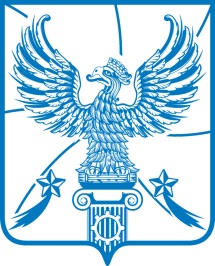 АДМИНИСТРАЦИЯМУНИЦИПАЛЬНОГО ОБРАЗОВАНИЯГОРОДСКОЙ ОКРУГ ЛЮБЕРЦЫ
МОСКОВСКОЙ ОБЛАСТИПОСТАНОВЛЕНИЕ04.08.2023                                                                                                               № 3575-ПАг. ЛюберцыО внесении изменений в Правила землепользования и застройки территории (части территории) городского округа Люберцы Московской области В соответствии с Градостроительным кодексом Российской Федерации, Федеральным законом от 29.12.2004 № 191-ФЗ «О введении в действие Градостроительного кодекса Российской Федерации», Федеральным законом от 06.10.2003 № 131-ФЗ «Об общих принципах организации местного самоуправления в Российской Федерации», Постановлением Правительства Московской области от 07.04.2022 № 332/11 (в ред.30.12.2022 № 1497/48) «Об особенностях градостроительной деятельности в Московской области в 2022   и   2023   годах»,     Законом     Московской     области      от      07.03.2007№  36/2007-ОЗ «О Генеральном плане развития Московской области», Постановлением Правительства Московской области от 30.12.2014 №1182/51  «Об утверждении порядка подготовки, согласования, направления проекта правил землепользования  и  застройки   городского  округа на утверждение в орган местного самоуправления городского  округа Московской области», Уставом городского округа Люберцы Московской области, Постановлением администрации муниципального образования городского округа Люберцы Московской области от 04.06.2021 № 1818-ПА «Об утверждении Правил землепользования и застройки территории (части территории) городского округа Люберцы Московской области» (в ред.12.10.2022 № 4113-ПА, в ред.17.04.2023 № 1643-ПА),  Решением Комиссии по подготовке проектов Правил землепользования и застройки муниципальных образований Московской области от 25.07.2023 № 29, Решением Градостроительного совета Московской области от 25.07.2023 № 29, на основании обращения Комитета по архитектуре и градостроительству Московской области от 26.07.2023 № 29Исх-11168/06-02, постановляю:Внести изменения в Правила землепользования и застройки территории (части территории) городского округа Люберцы Московской области (прилагаются).2. Опубликовать настоящее Постановление в средствах массовой информации и разместить на официальном сайте администрации в сети «Интернет». 3. Контроль за исполнением настоящего Постановления возложить на заместителя Главы администрации Малышева Э.В.Глава городского округа                              	                                             В.М. Волков